Name of Journal: World Journal of VirologyManuscript NO: 72008Manuscript Type: LETTER TO THE EDITORNovel appearance of hyperglycemia/diabetes, associated with COVID-19Ilias I. New-onset diabetes in COVID-19Ioannis IliasIoannis Ilias, Department of Endocrinology, Diabetes & Metabolism, Elena Venizelou Hospital, Athens GR-11521, GreeceAuthor contributions: Ilias Ι conceived and wrote this letter.Corresponding author: Ioannis Ilias, MD, PhD, Consultant Physician-Scientist, Department of Endocrinology, Diabetes & Metabolism, Elena Venizelou Hospital, 2 Elena Venizelou Sq., Athens GR-11521, Greece. iiliasmd@yahoo.comReceived: September 29, 2021Revised: January 12, 2022Accepted: March 15, 2022Published online: March 25, 2022AbstractIn a recent meta-analysis the prevalence of coronavirus disease 2019 (COVID-19)-associated hyperglycemia was 25%, and that of COVID-19-associated new-onset diabetes was 19%. An association between hyperglycemia or new-onset diabetes and COVID-19 has been suggested. In a recent relevant study of critically and non-critically ill patients with COVID-19, we found that indeed beta-cell function was compromised in critically ill patients with COVID-19 and that these patients showed a high glycemic gap. Nevertheless, one quarter of critically ill patients with no history of diabetes have stress hyperglycemia, a finding which could obscure the prevalence of hyperglycemia or new-onset diabetes that could be attributed to COVID-19 per se.Key Words: Blood glucose; Pandemics; Severe acute respiratory syndrome coronavirus 2; Humans; Hyperglycemia; Hospitalization©The Author(s) 2022. Published by Baishideng Publishing Group Inc. All rights reserved. Citation: Ilias I. Novel appearance of hyperglycemia/diabetes, associated with COVID-19. World J Virol 2022; 11(2): 111-112URL: https://www.wjgnet.com/2220-3249/full/v11/i2/111.htmDOI: https://dx.doi.org/10.5501/wjv.v11.i2.111Core Tip: An association between hyperglycemia or new-onset diabetes and coronavirus disease 2019 (COVID-19) has been suggested. Nevertheless, one quarter of critically ill patients with no history of diabetes have stress hyperglycemia, a finding which could obscure the prevalence of hyperglycemia or new-onset diabetes that could be attributed to COVID-19 per se.TO THE EDITORWe have read with great interest the work by Shrestha et al[1] regarding new-onset hyperglycemia/diabetes (DM) in patients with coronavirus disease 2019 (COVID-19). With an erudite meta-analysis the authors found that the pooled prevalence of COVID-19-associated hyperglycemia was 25.23% and that the prevalence of COVID-19-associated new-onset DM was 19.70%[1].An association between hyperglycemia/new-onset DM and COVID-19 has been suggested[2], via decreased insulin secretion and increased insulin resistance[2,3]. In a recent relevant study, of critically and non-critically ill patients with COVID-19, we found that indeed beta cell function (based on glucose and insulin measurements and using the Homeostasis Model Assessment HOMA2 estimate of steady state beta cell function[4]) was compromised in critically ill patients with COVID-19. Furthermore, these patients showed a high glycemic gap (based on admission glucose and glycated hemoglobin measurements)[5]. Nevertheless, we acknowledged that on average, 25% of critically ill patients with no history of DM have stress hyperglycemia[5-7], a finding which could obscure the prevalence of hyperglycemia/new-onset DM that could be attributed to COVID-19 per se.Thus, it would be interesting if the results of the study by Shrestha et al[1] were presented separately-if possible-for critically and non-critically ill patients with COVID-19 and compared to non-COVID-19 patients.REFERENCES1 Shrestha DB, Budhathoki P, Raut S, Adhikari S, Ghimire P, Thapaliya S, Rabaan AA, Karki BJ. New-onset diabetes in COVID-19 and clinical outcomes: A systematic review and meta-analysis. World J Virol 2021; 10: 275-287 [PMID: 34631477 DOI: 10.5501/wjv.v10.i5.275]2 Muniangi-Muhitu H, Akalestou E, Salem V, Misra S, Oliver NS, Rutter GA. Covid-19 and Diabetes: A Complex Bidirectional Relationship. Front Endocrinol (Lausanne) 2020; 11: 582936 [PMID: 33133024 DOI: 10.3389/fendo.2020.582936]3 Lim S, Bae JH, Kwon HS, Nauck MA. COVID-19 and diabetes mellitus: from pathophysiology to clinical management. Nat Rev Endocrinol 2021; 17: 11-30 [PMID: 33188364 DOI: 10.1038/s41574-020-00435-4]4 Wallace TM, Levy JC, Matthews DR. Use and abuse of HOMA modeling. Diabetes Care 2004; 27: 1487-1495 [PMID: 15161807 DOI: 10.2337/diacare.27.6.1487]5 Ilias I, Diamantopoulos A, Pratikaki M, Botoula E, Jahaj E, Athanasiou N, Tsipilis S, Zacharis A, Vassiliou AG, Vassiliadi DA, Kotanidou A, Tsagarakis S, Dimopoulou I. Glycemia, Beta-Cell Function and Sensitivity to Insulin in Mildly to Critically Ill Covid-19 Patients. Medicina (Kaunas) 2021; 57 [PMID: 33466617 DOI: 10.3390/medicina57010068]6 Bellaver P, Schaeffer AF, Dullius DP, Viana MV, Leitão CB, Rech TH. Association of multiple glycemic parameters at intensive care unit admission with mortality and clinical outcomes in critically ill patients. Sci Rep 2019; 9: 18498 [PMID: 31811218 DOI: 10.1038/s41598-019-55080-3]7 Ali Abdelhamid Y, Kar P, Finnis ME, Phillips LK, Plummer MP, Shaw JE, Horowitz M, Deane AM. Stress hyperglycaemia in critically ill patients and the subsequent risk of diabetes: a systematic review and meta-analysis. Crit Care 2016; 20: 301 [PMID: 27677709 DOI: 10.1186/s13054-016-1471-6]FootnotesConflict-of-interest statement: The author declares no conflict of interest.Open-Access: This article is an open-access article that was selected by an in-house editor and fully peer-reviewed by external reviewers. It is distributed in accordance with the Creative Commons Attribution NonCommercial (CC BY-NC 4.0) license, which permits others to distribute, remix, adapt, build upon this work non-commercially, and license their derivative works on different terms, provided the original work is properly cited and the use is non-commercial. See: https://creativecommons.org/Licenses/by-nc/4.0/Provenance and peer review: Invited article; Externally peer reviewed.Peer-review model: Single blindPeer-review started: September 29, 2021First decision: January 12, 2022Article in press: March 15, 2022Specialty type: VirologyCountry/Territory of origin: GreecePeer-review report’s scientific quality classificationGrade A (Excellent): AGrade B (Very good): BGrade C (Good): CGrade D (Fair): DGrade E (Poor): 0P-Reviewer: Gonzalez FM, Chile; Gupta S, United States; Wang TJ, China S-Editor: Fan JR L-Editor: A P-Editor: Fan JR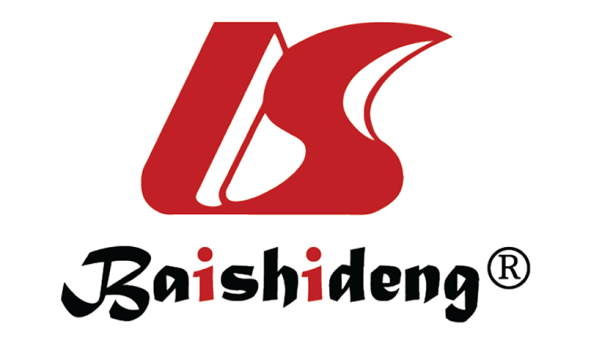 Published by Baishideng Publishing Group Inc7041 Koll Center Parkway, Suite 160, Pleasanton, CA 94566, USATelephone: +1-925-3991568E-mail: bpgoffice@wjgnet.comHelp Desk: https://www.f6publishing.com/helpdeskhttps://www.wjgnet.com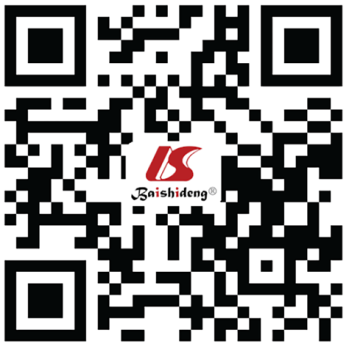 © 2022 Baishideng Publishing Group Inc. All rights reserved.